BREVET DE TECHNICIEN SUPÉRIEURÉLECTROTECHNIQUESUJET 0ÉPREUVE E4USINE COCAGNE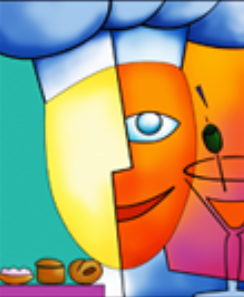 DOSSIER RÉPONSESCe dossier est à rendre agrafé avec une copieIl contient les documents réponse à compléter, pour lesquels les repères sont les mêmes que les questions correspondantes au dossier présentation-questionnement.DREP 1.	Document réponse relatif à la question B7	2DREP 2.	Document réponse relatif aux questions D1 à D3	3DREP 3.	Document réponse relatif aux questions D5 et D7.	4Document réponse relatif à la question B7Les composants du dispositif de compensation d’énergie réactive à ajouter sur le synoptique sont donnés dans le tableau ci-dessous.Document réponse relatif aux questions D1 à D3Document réponse relatif aux questions D5 et D7.RepèreComposantCGradin de condensateursKMContacteurFFusibleRRégulateur varmétriqueTCTransformateur de courant